HID Children Transition Week - Monday 13th JulyDear Parents,This is the last week of the school year. All teachers and staff are at school getting ready for September and this week children can too at home. Don’t forget to go on the Website on Wednesday to find out who their new teacher will be and do the Transition activities given by their new class teacher. Below are some activities for children to do during Transition Week to help them with transition and some things can be added to the activities set by their new teacher on Wednesday. There is an end of year signed story from Mrs Mills and a Power Point as well. Thank you for all your hard work over lock down, have a great holiday and I look forward to seeing everyone in September.           Don’t forget to email me your child’s learning to  hid@highworthcombined.co.uk What to tell your new teacher:Think of the things that have helped you last year. Your new teacher does not know about it. Write, draw or sign what you would like to tell her.Think about:Things you need to help you understand what the teacher is sayingthings you use in class to help your workpeople who help you in classother people you work with in HIDYou can draw pictures, write a letter or make a poster. You can sign it and record it and send it to me. You can add your ideas to a letter to your new teacher.For example:wear a radio aid, look at me when you speak to me…, I need signingI need my Word Book for EnglishI need my communicator to sign to meI need to go to HID to see Ms Pereira, Mrs Haines, Mrs MillsMy Chat Book.Make a little booklet with a title page ‘My Chat Book.’ In the booklet I would like you to put in all the things you would like to tell me.When we start school in September, I will chat to you about the things in your booklet. We will talk about:Your holidaysWhat you found out about your new teacher and class on Wednesday 15th What you look forward to in SeptemberQuestions you haveYour feelings or anything you want to tell me or show meYou can draw pictures, 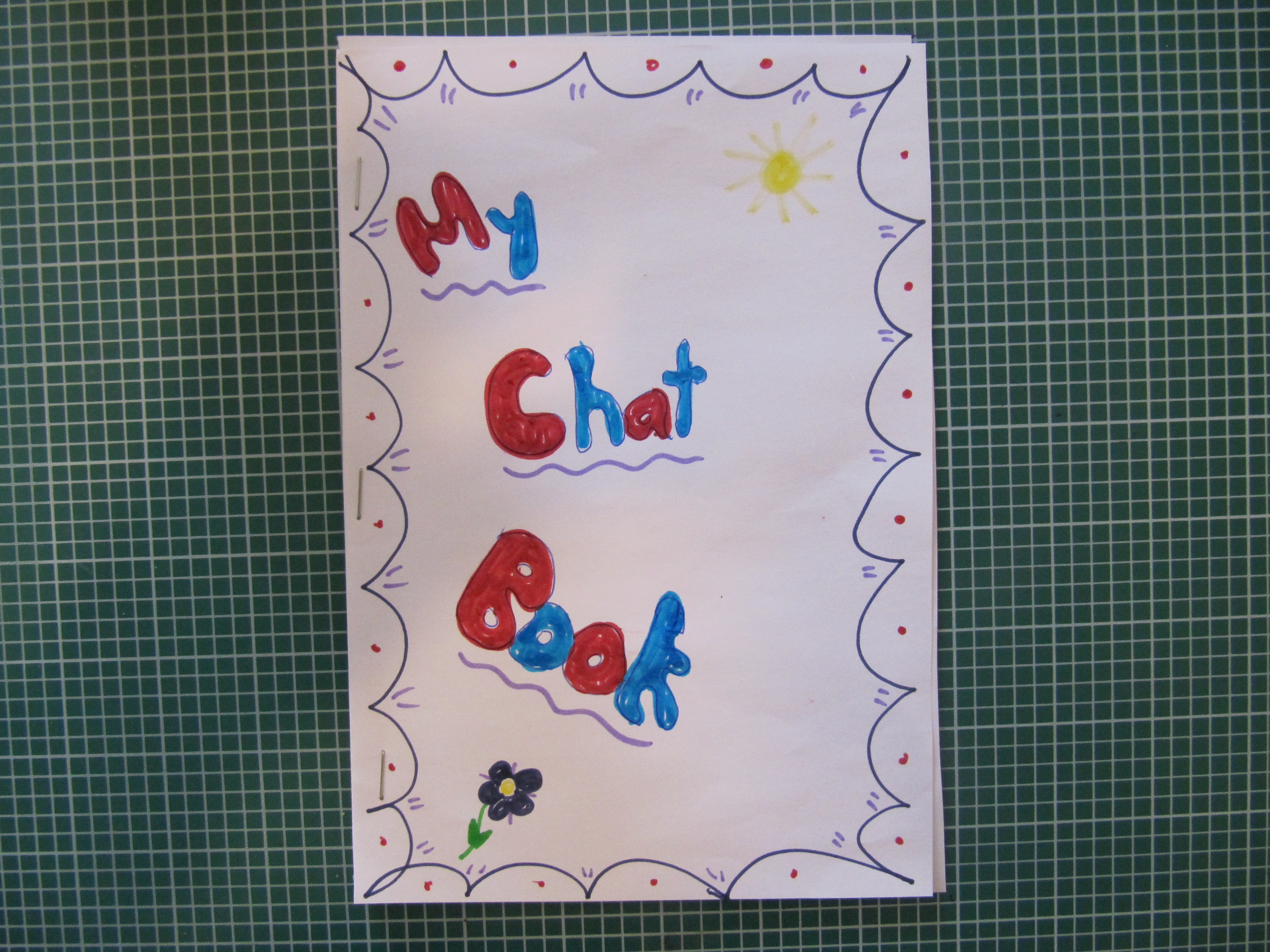 take photos, write about your holidays, questions or what you what you are thinking about. You can decorate your book.Examples of things you could do or write:A picture of me playing outsideMy new teacher’s name and my new classroomA picture of my friends I will see in SeptemberWho will work with me?I did not like lock down because…End of Year Fun Book.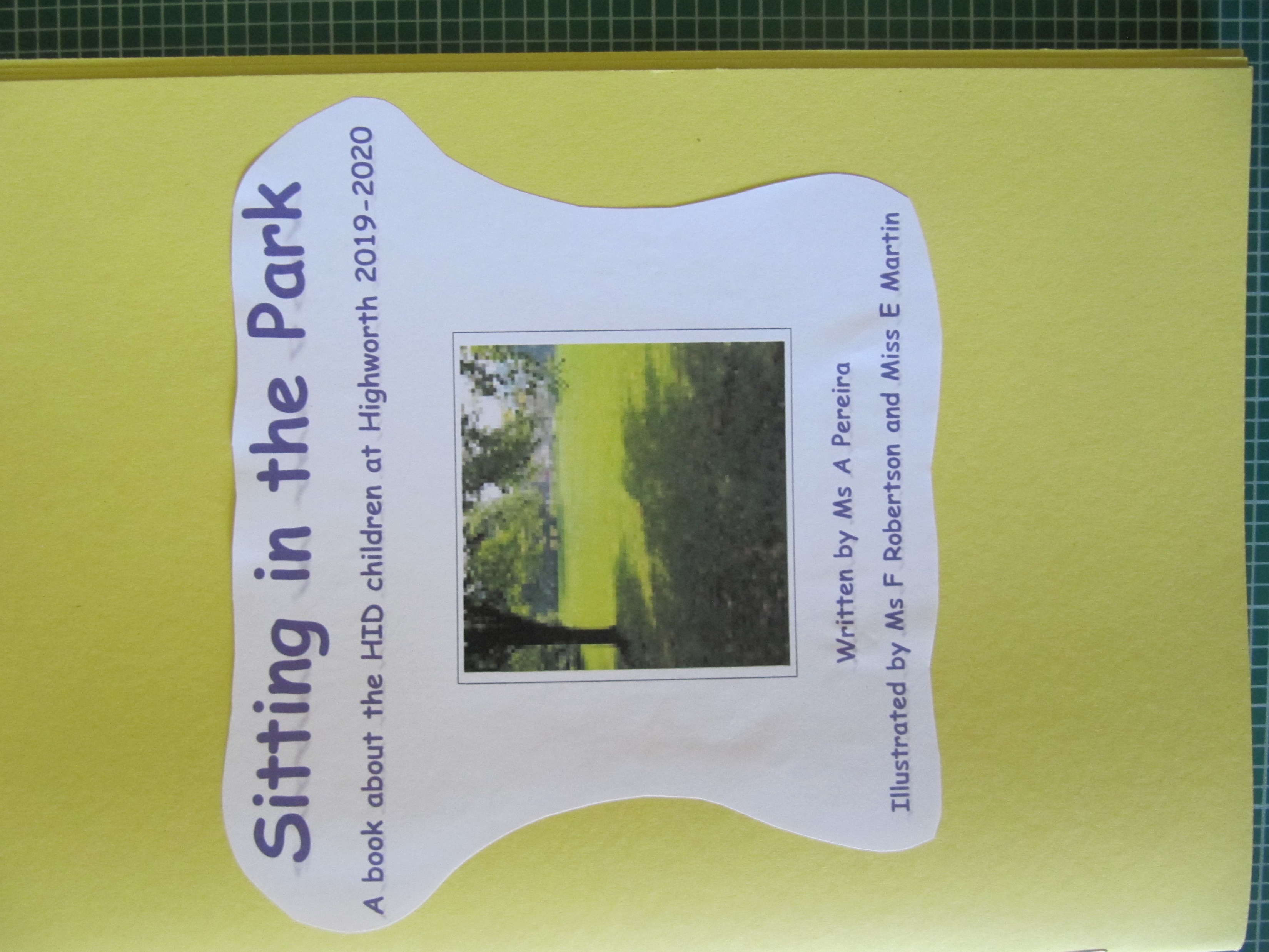 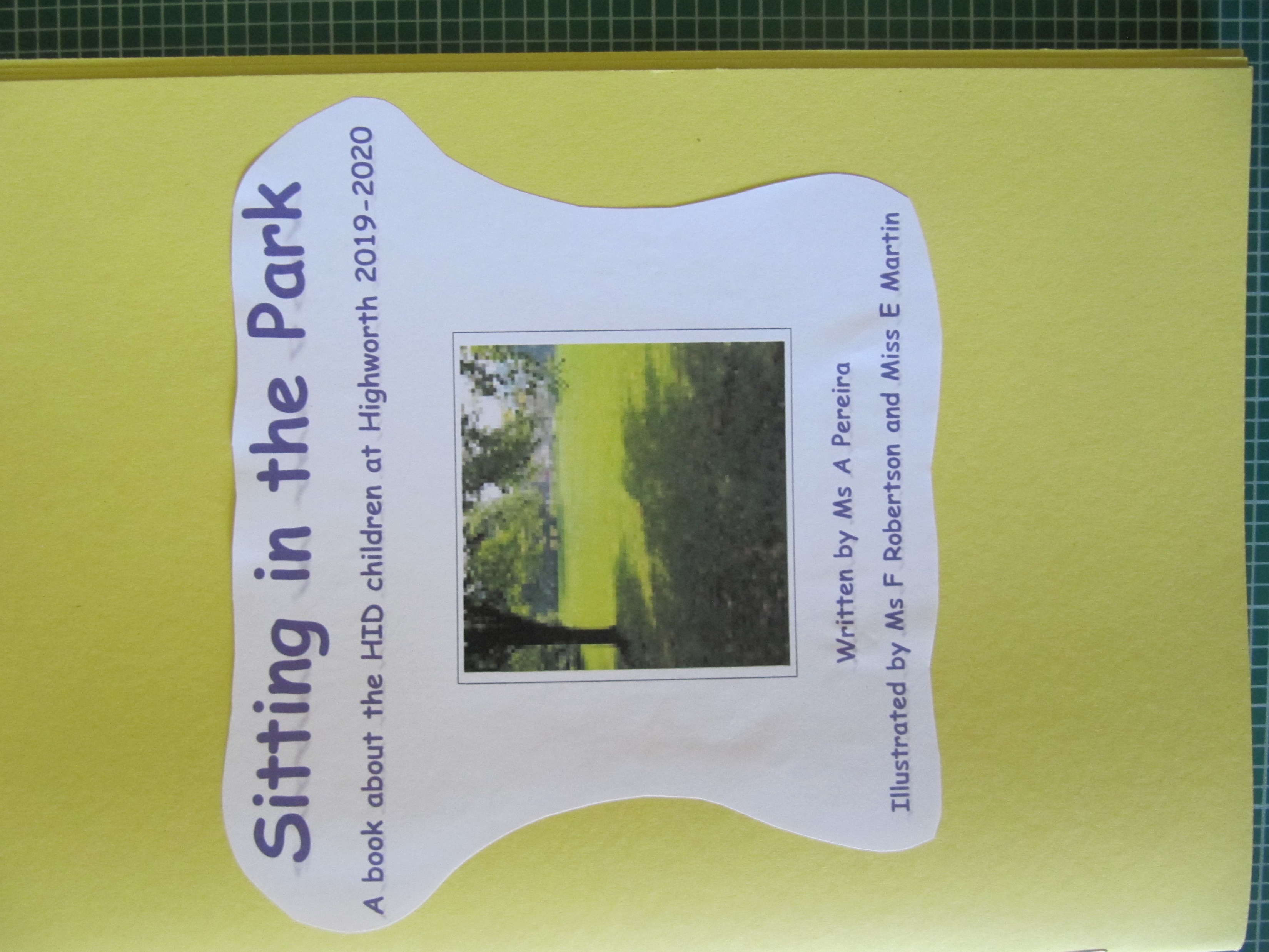 I have written a poem about all of you in HID. Watchit signed by Mrs Mills and read it on the power point.Activity:Guess who the children are in the book. CanYou find out what you are doing in the poem?There is an end of year message for everyoneat the end.End of Year Fun Book.I have written a poem about all of you in HID. Watchit signed by Mrs Mills and read it on the power point.Activity:Guess who the children are in the book. CanYou find out what you are doing in the poem?There is an end of year message for everyoneat the end.